                                                   Klub slovenských turistov Púchov                            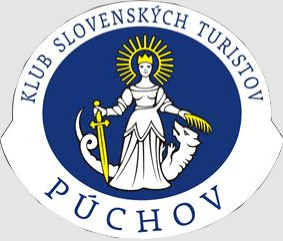 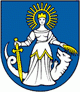                                                     v spolupráci                                                s mestom Púchov                                           vás srdečne pozýva na                                                     40. ročník           Púchovského okruhu za zdravím – Memoriál Mudr.Vadoviča                                                Nedeľa 6.9.2015Trasy jednotlivých túr vedú hornatým terénom s krásnymi vyhliadkami na Púchov a jeho okolie na rozhraní malebných pohorí Javorníky , Strážovské vrchy a Biele Karpaty.Prezentácia a štart:Prezentácia : Country Saloon na Nám.slobody v PúchoveŠtart: po prezentácií od 7:00 do 10:00 hod,Pešie túry:A – 25 km – ( Púchov – Holíš – Nimnica , kúpele – Hradisko – Púchov )			B – 15 km – ( Púchov – Holíš – Nimnica , kúpele – Púchov )                                           C – 10 km – kočíková -  ( Púchov – Nimnica , kúpele – Púchov )                                Trasy vedú po turistických značkách a vlastnom značení.                      !!! Pri príležitosti jubilejného ročníka sú pripravené úplne nové trasy !!!Popis trás: trasy sú plánované tak, aby prechádzali  Púchovom vyhláseným za najkrajšie mesto Slovenska pre roky 2013 a 2014 a jeho blízkym okolím.Označenie a popis jednotlivých trás bude zobrazený na mape v účastníckom liste.Cieľ: Trasy majú stanovený cieľ v mieste štartu. Uzávierka trás je o 16:00 hod.        !!! V cieli bude pre vás pripravený kultúrny program , bohatá tombola , skvelý turistický guláš , občerstvenie a ďalšie novinky !!!                                       Štartovné poplatky:                                           Dospelí – nečlenovia KST  - 1 €                                        Členovia KST a KČT na predložený preukaz a deti  neorganizované do 14 rokov – 0,5 €                                       TOM, dôchodcovia - 0,5 €       Poplatok zahŕňa náklady na organizáciu , pamätný list a odznakObčerstvenie: Účastníci si zabezpečia z vlastných zásob. Na štarte , po trase a v cieli bude možnosť zakúpenia občerstvenia . Ubytovanie : Si zabezpečí každý účastník sám v ubytovacích  zariadeniach na území mesta Púchov a v jeho blízkom okolí.Prihlášky a informácie: Vladimír Jadrníček                                                                            Štefánikova 827 /31 , 020 01 Púchov                                              Tel.: 0910784680 , 042/4631677     E – mail :                       volodapu@gmail.com                                             www.kstpuchov.sk                                                                                                       	Ostatné:Podujatie sa bude konať za každého počasia. Právo na účasť má každý organizovaný i neorganizovaný turista. Deti do 14 rokov sa môžu zúčastniť len v sprievode dospelej osoby.Organizátori žiadajú všetkých účastníkov o dodržanie organizačných pokynov a dodržiavanie zásad ochrany prírody.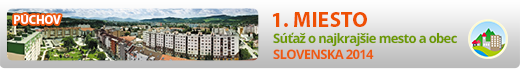 